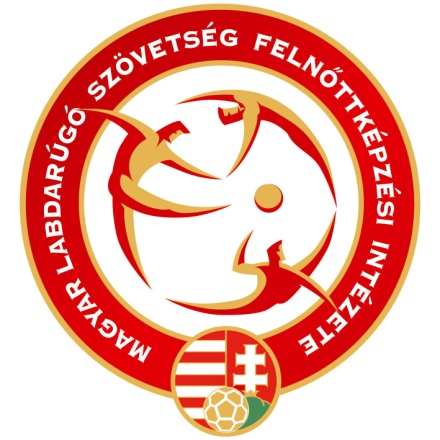 MAGYAR LABDARÚGÓ SZÖVETSÉGFELNŐTTKÉPZÉSI INTÉZETJELENTKEZÉSAlapfokú sportmenedzser képzésre Jelentkezem a Magyar Labdarúgó Szövetség Felnőttképzési Intézete által 2019. március 5. – 2019. június 11. között lebonyolított alapfokú sportmenedzseri képzésére.A képzési feltételeket elfogadom, magamra nézve kötelezőnek tartom.Vállalom, hogy jelentkezésem elfogadását követően, a tanfolyam első napjáig a 100.000,- Ft + 27% ÁFA (127.000.- Ft) tandíjat az MLSZ 11707024-20484068-00000000 számú bankszámlájára átutalom, a közlemények rovatban a SAJÁT NÉV és a KPTSMA-1901 kód feltűntetésével.Dátum: 2019. ………… hó …. nap	AláírásMelléklet: Jelentkezési AdatlapJELENTKEZÉSI ADATLAPAlapfokú sportmenedzser képzésreZáradék:   Nyilatkozat arról, hogy az előzetes tudásfelmérést és karrier tanácsadás ingyenes szolgáltatást a tanfolyam megkezdése előtt igénybe kívánja-e venni: (megfelelő szót aláhúzással jelölje és kézjegyével lássa el).Aluírott …………………………………………. nyilatkozom, hogy az előzetes tudásfelmérés ingyenes szolgáltatást igénybe kívánom / nem kívánom igénybe venni.Aluírott …………………………………………. nyilatkozom, hogy a karriertanácsadás  ingyenes szolgáltatást igénybe kívánom / nem kívánom igénybe venni.Dátum:___________________		Aláírás:____________________________________I. Személyes adatokI. Személyes adatokI. Személyes adatokI. Személyes adatokI. Személyes adatokI. Személyes adatokI. Személyes adatokI. Személyes adatokI. Személyes adatokI. Személyes adatokA jelentkező neveSzül.neveSzül.neveSzül.neveAnyja neveÁllampolgárságaÁllampolgárságaÁllampolgárságaSzületési hely, időII. ElérhetőségekII. ElérhetőségekII. ElérhetőségekII. ElérhetőségekII. ElérhetőségekII. ElérhetőségekII. ElérhetőségekII. ElérhetőségekII. ElérhetőségekII. ElérhetőségekLakó- és tartózkodási hely címeNem magyar állampolgárságnál tartózkodás jogcímeMegnevezéseSzámaSzámaSzámaSzámaNapközbeni vezetékes telefonszámMobiltelefonMobiltelefonMobiltelefonMobiltelefonMobiltelefonE-mail cím III. Képesítés, foglalkozásIII. Képesítés, foglalkozásIII. Képesítés, foglalkozásIII. Képesítés, foglalkozásIII. Képesítés, foglalkozásIII. Képesítés, foglalkozásIII. Képesítés, foglalkozásIII. Képesítés, foglalkozásIII. Képesítés, foglalkozásIII. Képesítés, foglalkozásLegmagasabb iskolai végzettséget kiállító intézmény neveOklevél számaKelteKelteKelteKelteKelteKépesítés/végzettség megnevezéseNyelvvizsga, nyelvszintOkl számOkl számEgyéb szakmai végzettséget kiállító intézmény neve (pl. OKJ)Oklevél száma kelteKépesítésKépesítésKépesítésMunkahely, vállalkozás neveJelenlegi munkakör, beosztásIV. Futballkapcsolatok (tulajdonosi, munkavállalói, önkéntes)IV. Futballkapcsolatok (tulajdonosi, munkavállalói, önkéntes)IV. Futballkapcsolatok (tulajdonosi, munkavállalói, önkéntes)IV. Futballkapcsolatok (tulajdonosi, munkavállalói, önkéntes)IV. Futballkapcsolatok (tulajdonosi, munkavállalói, önkéntes)IV. Futballkapcsolatok (tulajdonosi, munkavállalói, önkéntes)IV. Futballkapcsolatok (tulajdonosi, munkavállalói, önkéntes)IV. Futballkapcsolatok (tulajdonosi, munkavállalói, önkéntes)IV. Futballkapcsolatok (tulajdonosi, munkavállalói, önkéntes)IV. Futballkapcsolatok (tulajdonosi, munkavállalói, önkéntes)Futballszervezethez kapcsolódó tevékenység időszakaFutballszervezethez kapcsolódó tevékenység, futballszervezet neveLegmagasabb munkakör, beosztás a futballszervezetbenSzámlázási név, cím (amire a számlát kéri), adószámmal v. adóazonosító jellel